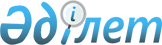 О внесении изменений в решение маслихата Мамлютского района Северо-Казахстанской области от 31 декабря 2019 года № 63/8 "Об утверждении бюджета Краснознаменского сельского округа Мамлютского района Северо-Казахстанской области на 2020-2022 годы"Решение маслихата Мамлютского района Северо-Казахстанской области от 15 декабря 2020 года № 80/8. Зарегистрировано Департаментом юстиции Северо-Казахстанской области 21 декабря 2020 года № 6828
      В соответствии со статьями 106 и 109-1 Бюджетного кодекса Республики Казахстан от 4 декабря 2008 года, пунктом 2-7 статьи 6 Закона Республики Казахстан от 23 января 2001 года "О местном государственном управлении и самоуправлении в Республике Казахстан" маслихат Мамлютского района Северо-Казахстанской области РЕШИЛ:
      1. Внести в решение маслихата Мамлютского района Северо-Казахстанской области "Об утверждении бюджета Краснознаменского сельского округа Мамлютского района Северо-Казахстанской области на 2020-2022 годы" от 31 декабря 2019 года № 63/8 (опубликовано 16 января 2020 года в Эталонном контрольном банке нормативных правовых актов Республики Казахстан в электронном виде, зарегистрировано в Реестре государственной регистрации нормативных правовых актов под № 5807) следующие изменения:
      пункт 1 изложить в новой редакции: 
      "1. Утвердить бюджет Краснознаменского сельского округа Мамлютского района Северо-Казахстанской области на 2020-2022 годы согласно приложениям 1, 2 и 3 соответственно к настоящему решению, в том числе на 2020 год в следующих объемах:
      1) доходы – 28244,4 тысячи тенге:
      налоговые поступления – 1560 тысяч тенге;
      неналоговые поступления – 0 тысяч тенге;
      поступления от продажи основного капитала – 0 тысяч тенге;
      поступления трансфертов – 26684,4 тысячи тенге;
      2) затраты – 28244,4 тысячи тенге;
      3) чистое бюджетное кредитование – 0 тысяч тенге:
      бюджетные кредиты– 0 тысяч тенге; 
      погашение бюджетных кредитов– 0 тысяч тенге;
      4) сальдо по операциям с финансовыми активами – 0 тысяч тенге:
      приобретение финансовых активов – 0 тысяч тенге;
      поступление от продажи финансовых активов государства – 0 тысяч тенге;
      5) дефицит (профицит) бюджета – 0 тысяч тенге;
      6) финансирование дефицита (использование профицита) бюджета – 0 тысяч тенге;
      поступления займов – 0 тысяч тенге;
      погашение займов – 0 тысяч тенге;
      используемые остатки бюджетных средств – 0 тысяч тенге.".
      Приложение 1 к указанному решению изложить в новой редакции согласно приложению к настоящему решению.
      2. Настоящее решение вводится в действие с 1 января 2020 года. Бюджет Краснознаменского сельского округа Мамлютского района Северо-Казахстанской области на 2020 год
					© 2012. РГП на ПХВ «Институт законодательства и правовой информации Республики Казахстан» Министерства юстиции Республики Казахстан
				
      Председатель сессии маслихата
Мамлютского района
Северо-Казахстанской области

А. Кошанов

      Секретарь маслихата
Мамлютского района
Северо-Казахстанской области

Р. Нурмуканова
Приложение к решениюмаслихата Мамлютского районаСеверо-Казахстанской областиот 15 декабря 2020 года№ 80/8Приложение1 к решению маслихатаМамлютского района Северо-Казахстанской областиот 31 декабря 2019 года№ 63/8
Категория
Категория
Категория
Наименование
Сумма, тысяч тенге
Класс
Класс
Наименование
Сумма, тысяч тенге
Подкласс
Наименование
Сумма, тысяч тенге
1
2
3
4
5
1) Доходы
28244,4
1
Налоговые поступления
1560
01
Подоходный налог
66
2
Индивидуальный подоходный налог
66
04
Налоги на собственность
1494
1
Налоги на имущество
15
3
Земельный налог
70
4
Налог на транспортные средства
1409
2
Неналоговые поступления
0
3
Поступления от продажи основного капитала
0
4
Поступления трансфертов
26684,4
02
Трансферты из вышестоящих органов государственного управления
26684,4
3
Трансферты из районного (города областного значения) бюджета
26684,4
Функциональная группа
Функциональная группа
Функциональная группа
Наименование
Сумма, тысяч тенге
Администратор бюджетных программ
Администратор бюджетных программ
1
2
Программа

3
4
5
2) Затраты
28244,4
01
Государственные услуги общего характера
16686,4
124
Аппарат акима города районного значения, села, поселка,сельского округа
16686,4
001
Услуги по обеспечению деятельности акима города районного значения, села, поселка, сельского округа
16386,4
022
Капитальные расходы государственного органа
300
04
Образование
1088
124
Аппарат акима города районного значения, села, поселка, сельского округа
1088
005
Организация бесплатного подвоза учащихся до ближайшей школы и обратно в сельской местности
1088
07
Жилищно-коммунальное хозяйство
6974
124
Аппарат акима города районного значения, села, поселка, сельского округа
6974
008
Освещение улиц в населенных пунктах
5174
009
Обеспечение санитарии населенных пунктов
300
014
Организация водоснабжения населенных пунктов
1500
12
Транспорт и коммуникации
2201
124
Аппарат акима города районного значения, села, поселка, сельского округа
2201
013
Обеспечение функционирования автомобильных дорог в городах районного значения, селах , поселках, сельских округах
2201
13
Прочие
1295
124
Аппарат акима города районного значения, села, поселка, сельского округа
1295
040
Реализация мероприятий для решения вопросов обустройства населенных пунктов в реализацию мер по содействию экономическому развитию регионов в рамках Государственной программы развития регионов до 2025 года
1295
3) Чистое бюджетное кредитование
0
Бюджетные кредиты
0
5
Погашение бюджетных кредитов
0
4) Сальдо по операциям с финансовыми активами
0
Приобретение финансовых активов
0
 6
Поступления от продажи финансовых активов государства
0
5) Дефицит (профицит) бюджета
0
6) Финансирование дефицита (использование профицита ) бюджета
0
7
Поступления займов
0
16
Погашение займов
0
Категория
Категория
Категория
Наименование
Сумма, тысяч тенге
Класс
Класс
8
Подкласс 
Используемые остатки бюджетных средств
0
01
Остатки бюджетных средств
 0
1
Свободные остатки бюджетных средств
0